 Actividad 3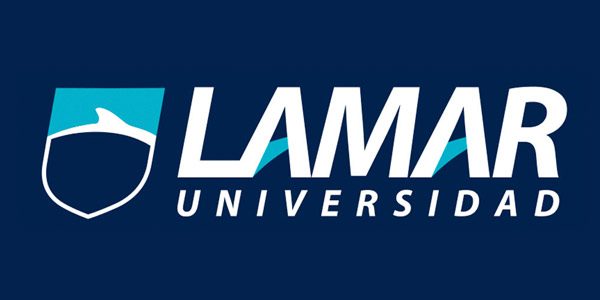 Estudios de Asociación y Riesgo: CohorteMEDICINA BASADA EN LA EVIDENCIADra. Sandra Senties Gómez Alumna: Gabriela Alejandra Bonilla SánchezHospital Civil “Dr. Juan I. Menchaca”Actividad 3. Estudios de CohortePREGUNTAS DE PUNTOS A EVALUAR EN ESTUDIO DE COHORTE¿Se definió la cohorte adecuadamente (punto de entrada en el estudio y comprobación de ausencia de enfermedad)? Sí, ya que al inicio de los métodos se menciona que hay 190 pacientes, de los cuales solo se incluyen 164 que tenían ritmo sinusal, lo cual se concluye que estaban sanos.¿Fue la evaluación de la exposición al factor adecuada? Sí. Se buscaron bibliográficamente los factores de riesgo, los cuales fueron: edad, sexo, tiempo de permanencia en diálisis, diabetes, hipertensión arterial sistémica, dislipidemia, infarto de miocardio con elevación del segmento ST previo, anemia, concentraciones de urea, creatinina, albúmina, tasa de catabolismo proteínico, Kt/V, parathormona, calcio y fósforo. Electrográficamente se incluyó a los pacientes con hipertrofia del ventrículo izquierdo, en pacientes diabéticos o con dislipidemias se incluyeron a los que seguían tratamiento para controlar sus niveles de glucemia y de colesterol, a los hipertensos se les incluyo por el motivo de estar en tratamiento para tener niveles menores de 140/90 mmHg. A los que tenían ACV isquémico se les realizo TAC y RM para descartar ACV hemorrágico. ¿Fue la medición de los resultados (enfermedad) similar en los expuestos y en los no expuestos? No se puede determinar mayor mortalidad o mayor riesgo de complicaciones tromboembólica en pacientes que tuvieron FA a los pacientes con ritmo sinusal¿Fue el seguimiento de todos los pacientes completo? No, ya que a algunos se terminó su seguimiento hasta el trasplante, diálisis peritoneal, pero principalmente porque algunos de ellos murieron.¿Qué tan comparable son los grupos de expuestos y no expuestos?  En la tabla 1 se muestran las características clínicas, en donde no hay diferencias significativas en los dos grupos, excepto por el sexo y la edad en donde hubo una gran diferencia. No se identificó un factor predictor independiente de mayor probabilidad de desarrollar FA.FORMULASSe hizo un seguimiento medio de 47 ± 29,5 meses en donde se observaron 643,2 pacientes por añoIncidencia de pacientes que desarrollaron FAPacientes con FA= 20  Pacientes por año= 643.220/643.2= 0.0310 x 100= 3.1 pacientes con FA por añoEnfermedad Tromboembólica                     FA: Fibrilación Auricular                 RS: Ritmo SinusalCIE: Incidencia Expuesto= A/ A+B= 0.27CIo: Incidencia No Expuesto= C/C+D= 0.102Incidencia de enfermedad tromboembólica en pacientes con FA: 5/164= 0.30 x100 = 3 de cada 100 pacientesIncidencia de enfermedad tromboembólica en pacientes con RS: 13/164= 0.079 x 100= 7 de cada 100 pacientesIncidencia sin enfermedad tromboembólica en pacientes con FA: 15/164= 0.091 x 100= 9 de cada 100 pacientesRiesgo Relativo: CIE/CIo= 0.27/0.10= 2.7 Sí hay factor de riesgo de presentar enfermedad tromboembólica en pacientes con FARiesgo Atribuible: CIE- CIo= 0.27-0.10= 0.17 Porcentaje de Riesgo Atribuible: RA/CIE x100= 0.17/ 0.27= 0.62 x100= 62% MortalidadCIE= Incidencia en expuestos: A/A+B=12/12+63= 12/75= 0.16CIo= Incidencia no expuestos: C/C+D= 8/8+81= 8/89= 0.089Incidencia de muertos con FA: 12/164= 0.73 X100= 7 de cada 100 pacientesIncidencia de vivos en FA: 8/164= 0.048 x 100= 4 de cada 100 pacientesRiesgo Relativo: CIE/CIo= 0.16/ 0.089= 1.79 Sí hay más factor de riesgo de morir con FA.Riesgo Atribuible: CIE-CIo= 0.16-0.089= 0.071Porcentaje de Riesgo Atribuible: RA/CIE X100= 0.071/0.16=  0.44 X 100= 44%FARSEnfermedadtromboembólicaA5B13No enfermedad tromboembólicaC15D131FARSMuertosA12B63VivosC8D81